	Module 80A, B: Work Study Preparation (Optional):       Name: ___________________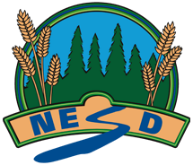 Feedback:Fully meeting expectations, with enriched understanding (EU)Fully meeting grade level expectations (FM)Mostly meeting grade level expectations (MM)Not yet meeting grade level expectations (NY)Prepare for the work placement.You can thoroughly prepare for the work placement.You might be: You can prepare for the work placement.
You show this by:You support your investigation with relevant details and examples. You are exploring and practicing preparing for the work placement.You may be: You are having trouble preparing for the work placement.Consider: 